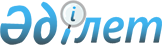 О внесении изменений в решение районного маслихата от 20 декабря 2016 года № 56 "Об утверждении Темирского районного бюджета на 2017–2019 годы"
					
			С истёкшим сроком
			
			
		
					Решение маслихата Темирского района Актюбинской области от 11 декабря 2017 года № 147. Зарегистрировано Департаментом юстиции Актюбинской области 15 декабря 2017 года № 5749. Срок действия решения - до 1 января 2018 года
      В соответствии со статьями 9, 106 Бюджетного кодекса Республики Казахстан от 4 декабря 2008 года, статьей 6 Закона Республики Казахстан от 23 января 2001 года "О местном государственном управлении и самоуправлении в Республике Казахстан" Темирский районный маслихат РЕШИЛ:
      1. Внести в решение Темирского районного маслихата от 20 декабря 2016 года № 56 "Об утверждении Темирского районного бюджета на 2017–2019 годы" (зарегистрированное в реестре государственной регистрации нормативных правовых актов № 5202, опубликованное 20 января 2017 года в газете "Темір") следующие изменения: 
      в пункте 1:
      в подпункте 1):
      доходы цифры "5 050 752,1" заменить цифрами "5 051 714,1", в том числе по:
      поступлениям трансфертов цифры "1 862 692,8" заменить цифрами "1 863 654,8"; 
      в подпункте 2):
      затраты цифры "5 082 829,9" заменить цифрами "5 083 791,9"; 
      в подпункте 3):
      чистое бюджетное кредитование цифры "552 325" заменить цифрами "552 324,7", в том числе по:
      бюджетным кредитам цифры "570 147" заменить цифрами "570 146,7";
      в подпункте 5):
      дефицит бюджета цифры "– 584 402,8" заменить цифрами "– 584 402,5";
      в подпункте 6):
      финансирование дефицита бюджета цифры "584 402,8" заменить цифрами "584 402,5";
      в пункте 5:
      цифры "535 161" заменить цифрами "535 160,7"; 
      в пункте 7:
      в четвертом абзаце:
      цифры "18 038" заменить цифрами "19 000". 
      2. Приложение 1 к указанному решению изложить в новой редакции согласно приложению к настоящему решению.
      3. Государственному учреждению "Аппарат Темирского районного маслихата" в установленном законодательством порядке обеспечить:
      1) государственную регистрацию настоящего решения в Департаменте юстиции Актюбинской области;
      2) направление настоящего решения на официальное опубликование в периодических печатных изданиях и Эталонном контрольном банке нормативных правовых актов Республики Казахстан;
      3) размещение настоящего решения на интернет – ресурсе Темирского районного маслихата.
      4. Настоящее решение вводится в действие с 1 января 2017 года.  Темирский районный бюджет на 2017 год
					© 2012. РГП на ПХВ «Институт законодательства и правовой информации Республики Казахстан» Министерства юстиции Республики Казахстан
				
      Председатель сессии

Секретарь

      Темирского районного маслихата

Темирского районного маслихата

      Ж.КОЖАГУЛОВ

Б.ИЗБАСОВ
Приложение к решению районного маслихатаот 11 декабря 2017 года № 147Приложение 1к решению районного маслихатаот 20 декабря 2016 года № 56
Категория
Категория
Категория
Категория
Сумма 

(тысяч тенге)
Класс
Класс
Класс
Сумма 

(тысяч тенге)
Подкласс
Подкласс
Сумма 

(тысяч тенге)
Наименование
Сумма 

(тысяч тенге)
I.Доходы
5051714,1 
1
Налоговые поступления
3082589
1
01
Подоходный налог
342551
1
01
2
Индивидуальный подоходный налог
342551
1
03
Социальный налог
253523
1
03
1
Социальный налог
253523
1
04
Hалоги на собственность
2460471
1
04
1
Hалоги на имущество
2394519
1
04
3
Земельный налог
1690
1
04
4
Hалог на транспортные средства
60962
1
04
5
Единый земельный налог
3300
1
05
Внутренние налоги на товары, работы и услуги
21346
1
05
2
Акцизы
1730
1
05
3
Поступления за использование природных и других ресурсов
8627
1
05
4
Сборы за ведение предпринимательской и профессиональной деятельности
10744
5
Фиксированный налог
245
1
08
Обязательные платежи, взимаемые за совершение юридически значимых действий и (или) выдачу документов уполномоченными на то государственными органами или должностными лицами
4698
1
08
1
Государственная пошлина
4698
2
Неналоговые поступления
93870,3
01
Доходы от государственной собственности
59,3
7
Вознаграждения по кредитам, выданным из государственного бюджета
59,3
2
06
Прочие неналоговые поступления
93811
2
06
1
Прочие неналоговые поступления
93811
3
Поступления от продажи основного капитала
11600
3
03
Продажа земли и нематериальных активов
11600
3
03
1
Продажа земли
11600
4
Поступления трансфертов 
1863654,8
4
02
Трансферты, поступаемые из вышестоящих органов государственного управления
1863654,8
4
02
2
Трансферты, поступаемые из областного бюджета
1863654,8
Функциональная группа
Функциональная группа
Функциональная группа
Функциональная группа
Функциональная группа
Сумма 

(тысяч тенге)
Функциональная подгруппа
Функциональная подгруппа
Функциональная подгруппа
Функциональная подгруппа
Сумма 

(тысяч тенге)
Администратор БП
Администратор БП
Администратор БП
Сумма 

(тысяч тенге)
Программа
Программа
Сумма 

(тысяч тенге)
Наименование
Сумма 

(тысяч тенге)
II. Затраты
5083791,9 
01
Государственные услуги общего характера
460045,5
1
Представительные, исполнительные и другие органы, выполняющие общие функции государственного управления
410743,9
112
Аппарат маслихата района (города областного значения)
22879
001
Услуги по обеспечению деятельности маслихата района (города областного значения)
21631
003
Капитальные расходы государственного органа
1248
122
Аппарат акима района (города областного значения)
151495,1
001
Услуги по обеспечению деятельности акима района (города областного значения)
126992,1
003
Капитальные расходы государственного органа
24503
123
Аппарат акима района в городе, города районного значения, поселка, села, сельского округа
236369,8
001
Услуги по обеспечению деятельности акима района в городе, города районного значения, поселка, села, сельского округа
225474,8
022
Капитальные расходы государственного органа
10895
2
Финансовая деятельность
20012
452
Отдел финансов района (города областного значения)
20012
001
Услуги по реализации государственной политики в области исполнения бюджета и управления коммунальной собственностью района (города областного значения)
19423
018
Капитальные расходы государственного органа
589
5
Планирование и статистическая деятельность
14006,2
453
Отдел экономики и бюджетного планирования района (города областного значения)
14006,2
001
Услуги по реализации государственной политики в области формирования и развития экономической политики, системы государственного планирования
13603,2
004
Капитальные расходы государственного органа
403
9
Прочие государственные услуги общего характера
15283,4
458
Отдел жилищно-коммунального хозяйства, пассажирского транспорта и автомобильных дорог района (города областного значения)
12819,4
001
Услуги по реализации государственной политики на местном уровне в области жилищно-коммунального хозяйства, пассажирского транспорта и автомобильных дорог 
12657,4
013
Капитальные расходы государственного органа
162
466
Отдел архитектуры, градостроительства и строительства района (города областного значения)
2464
040
Развитие объектов государственных органов
2464
02
Оборона
3520,4
2
1
Военные нужды
1115
2
01
122
Аппарат акима района (города областного значения)
1115
2
01
005
Мероприятия в рамках исполнения всеобщей воинской обязанности
1115
2
2
Организация работ по чрезвычайным ситуациям
2405,4
2
02
122
Аппарат акима района (города областного значения)
2405,4
2
02
006
Предупреждение и ликвидация чрезвычайных ситуаций масштаба района (города областного значения)
698,1
007
Мероприятия по профилактике и тушению степных пожаров районного (городского) масштаба, а также пожаров в населенных пунктах, в которых не созданы органы государственной противопожарной службы
1707,3
04
Образование
3106280
4
1
Дошкольное воспитание и обучение
241982
4
01
464
Отдел образования района (города областного значения)
241982
4
01
009
Обеспечение деятельности организаций дошкольного воспитания и обучения
196004
040
Реализация государственного образовательного заказа в дошкольных организациях образования
45978
4
2
Начальное, основное среднее и общее среднее образование
2581604
457
Отдел культуры, развития языков, физической культуры и спорта района (города областного значения)
76177
017
Дополнительное образование для детей и юношества по спорту
76177
4
02
464
Отдел образования района (города областного значения)
2498427
4
02
464
003
Общеобразовательное обучение
2396630
4
02
464
006
Дополнительное образование для детей 
101797
466
Отдел архитектуры, градостроительства и строительства района (города областного значения)
7000
021
Строительство и реконструкция объектов начального, основного среднего и общего среднего образования
7000
9
Прочие услуги в области образования
282694
464
Отдел образования района (города областного значения)
282694
001
Услуги по реализации государственной политики на местном уровне в области образования 
13764
005
Приобретение и доставка учебников, учебно-методических комплексов для государственных учреждений образования района (города областного значения)
60850
007
Проведение школьных олимпиад, внешкольных мероприятий и конкурсов районного (городского) масштаба
23539
015
Ежемесячные выплаты денежных средств опекунам (попечителям) на содержание ребенка-сироты (детей-сирот) и ребенка (детей), оставшегося без попечения родителей 
6446
022
Выплата единовременных денежных средств казахстанским гражданам, усыновившим (удочерившим) ребенка (детей)-сироту и ребенка (детей), оставшегося без попечения родителей
171
067
Капитальные расходы подведомственных государственных учреждений и организаций
177924
06
Социальная помощь и социальное обеспечение
308271,9
1
Социальное обеспечение
40221
451
Отдел занятости и социальных программ района (города областного значения)
33804
016
Государственные пособия на детей до 18 лет
30807
025
Внедрение обусловленной денежной помощи по проекту Өрлеу
2997
464
Отдел образования района (города областного значения)
6417
030
Содержание ребенка (детей), переданного патронатным воспитателям
6417
6
2
Социальная помощь
244249,9
6
02
123
Аппарат акима района в городе, города районного значения, поселка, села, сельского округа
9973
6
02
123
003
Оказание социальной помощи нуждающимся гражданам на дому
9973
6
02
451
Отдел занятости и социальных программ района (города областного значения)
234276,9
6
02
451
002
Программа занятости
124480
6
02
451
004
Оказание социальной помощи на приобретение топлива специалистам здравоохранения, образования, социального обеспечения, культуры, спорта и ветеринарии, проживающим в сельской местности, в соответствии с законодательством Республики Казахстан
13245
6
02
451
006
Оказание жилищной помощи
1300
6
02
451
007
Социальная помощь отдельным категориям нуждающихся граждан по решениям местных представительных органов
64025,9
6
02
451
017
Обеспечение нуждающихся инвалидов обязательными гигиеническими средствами и предоставление услуг специалистами жестового языка, индивидуальными помощниками в соответствии с индивидуальной программой реабилитации инвалидов
12502
6
02
464
023
Обеспечение деятельности центров занятости населения
18724
6
9
Прочие услуги в области социальной помощи и социального обеспечения
23801
6
09
451
Отдел занятости и социальных программ района (города областного значения)
23801
6
09
451
001
Услуги по реализации государственной политики на местном уровне в области обеспечения занятости и реализации социальных программ для населения
22198
011
Оплата услуг по зачислению, выплате и доставке пособий и других социальных выплат
1406
021
Капитальные расходы государственного органа
197
07
Жилищно-коммунальное хозяйство
396456
1
Жилищное хозяйство
298176
458
Отдел жилищно-коммунального хозяйства, пассажирского транспорта и автомобильных дорог района (города областного значения)
3500
004
Обеспечение жильем отдельных категорий граждан
3500
466
Отдел архитектуры, градостроительства и строительства района (города областного значения)
294676
003
Проектирование и (или) строительство, реконструкция жилья коммунального жилищного фонда
88592
004
Проектирование, развитие и (или) обустройство инженерно-коммуникационной инфраструктуры
206084
7
2
Коммунальное хозяйство
68000
7
03
458
Отдел жилищно-коммунального хозяйства, пассажирского транспорта и автомобильных дорог района (города областного значения)
68000
7
03
458
012
Функционирование системы водоснабжения и водоотведения
45000
026
Организация эксплутации тепловых сетей, находящихся в коммунальной собственности района (города областного значения)
18000
058
Развитие системы водоснабжения и водоотведения в сельских населенных пунктах
5000
3
Благоустройство населенных пунктов
30280
7
03
123
Аппарат акима района в городе, города районного значения, поселка, села, сельского округа
28590
7
03
123
008
Освещение улиц в населенных пунктах
28590
4458
Отдел жилищно-коммунального хозяйства, пассажирского транспорта и автомобильных дорог района (города областного значения)
1690
018
Благоустройство и озеленение населенных пунктов
1690
08
Культура, спорт, туризм и информационное пространство
304404,1
1
Деятельность в области культуры
156358
457
Отдел культуры, развития языков, физической культуры и спорта района (города областного значения)
156358
003
Поддержка культурно-досуговой работы
156358
2
Спорт
9474,1
457
Отдел культуры, развития языков, физической культуры и спорта района (города областного значения)
6474
009
Проведение спортивных соревнований на районном (города областного значения) уровне
3890
010
Подготовка и участие членов сборных команд района (города областного значения) по различным видам спорта на областных спортивных соревнованиях
2584
466
Отдел архитектуры, градостроительства и строительства района (города областного значения)
3000,1
008
Развитие объектов спорта
3000,1
3
Информационное пространство
61675
456
Отдел внутренней политики района (города областного значения)
7000
002
Услуги по проведению государственной информационной политики
7000
457
Отдел культуры, развития языков, физической культуры и спорта района (города областного значения)
54675
006
Функционирование районных (городских) библиотек
54660
007
Развитие государственного языка и других языков народа Казахстана
15
9
Прочие услуги по организации культуры, спорта, туризма и информационного пространства
76897
456
Отдел внутренней политики района (города областного значения)
27859
001
Услуги по реализации государственной политики на местном уровне в области информации, укрепления государственности и формирования социального оптимизма граждан
17615
003
Реализация мероприятий в сфере молодежной политики
9494
006
Капитальные расходы государственного органа
450
032
Капитальные расходы подведомственных государственных учреждений и организаций
300
457
Отдел культуры, развития языков, физической культуры и спорта района (города областного значения)
49038
001
Услуги по реализации государственной политики на местном уровне в области культуры, развития языков, физической культуры и спорта
23378
014
Капитальные расходы государственного органа
660
032
Капитальные расходы подведомственных государственных учреждений и организаций
25000
10
Сельское, водное, лесное, рыбное хозяйство, особо охраняемые природные территории, охрана окружающей среды и животного мира, земельные отношения
127993,9
1
Сельское хозяйство
98709
462
Отдел сельского хозяйства района (города областного значения)
13819
001
Услуги по реализации государственной политики на местном уровне в сфере сельского хозяйства 
13311
006
Капитальные расходы государственного органа
508
473
Отдел ветеринарии района (города областного значения)
84890
001
Услуги по реализации государственной политики на местном уровне в сфере ветеринарии 
10651
003
Капитальные расходы государственного органа
362
006
Организация санитарного убоя больных животных
1637
008
Возмещение владельцам стоимости изымаемых и уничтожаемых больных животных, продуктов и сырья животного происхождения
5102
010
Проведение мероприятий по идентификации сельскохозяйственных животных
1081
011
Проведение противоэпизоотических мероприятий
66057
6
Земельные отношения
11388
463
Отдел земельных отношений района (города областного значения)
11388
001
Услуги по реализации государственной политики в области регулирования земельных отношений на территории района (города областного значения)
11228
007
Капитальные расходы государственного органа
160
9
Прочие услуги в области сельского, водного, лесного, рыбного хозяйства, охраны окружающей среды и земельных отношений
17896,9
453
Отдел экономики и бюджетного планирования района (города областного значения)
17896,9
099
Реализация мер по оказанию социальной поддержки специалистов
17896,9
11
Промышленность, архитектурная, градостроительная и строительная деятельность
11350
2
Архитектурная, градостроительная и строительная деятельность
11350
466
Отдел архитектуры, градостроительства и строительства района (города областного значения)
11350
001
Услуги по реализации государственной политики в области строительства, улучшения архитектурного облика городов, районов и населенных пунктов области и обеспечению рационального и эффективного градостроительного освоения территории района (города областного значения)
10688
015
Капитальные расходы государственного органа
662
12
Транспорт и коммуникации
277103,8
1
Автомобильный транспорт
277103,8
458
Отдел жилищно-коммунального хозяйства, пассажирского транспорта и автомобильных дорог района (города областного значения)
277103,8
022
Развитие транспортной инфраструктуры
161481,3
023
Обеспечение функционирования автомобильных дорог
5130,9
045
Капитальный и средний ремонт автомобильных дорог районного значения и улиц населенных пунктов
110491,6
13
Прочие
40651
3
Поддержка предпринимательской деятельности и защита конкуренции
9740
469
Отдел предпринимательства района (города областного значения)
9740
001
Услуги по реализации государственной политики на местном уровне в области развития предпринимательства 
9560
004
Капитальные расходы государственного органа
180
9
Прочие
30911
123
Аппарат акима района в городе, города районного значения, поселка, села, сельского округа
20811
040
Реализация мер по содействию экономическому развитию регионов в рамках Программы развития регионов до 2020 года
20811
452
Отдел финансов района (города областного значения)
10100
012
Резерв местного исполнительного органа района (города областного значения)
0
014
Формирование или увеличение уставного капитала юридических лиц
10100
14
Обслуживание долга
59,3
1
Обслуживание долга
59,3
452
Отдел финансов района (города областного значения)
59,3
013
Обслуживание долга местных исполнительных органов по выплате вознаграждений и иных платежей по займам из областного бюджета
59,3
15
Трансферты
47656
1
Трансферты
47656
452
Отдел финансов района (города областного значения)
47656
006
Возврат неиспользованных (недоиспользованных) целевых трансфертов
18996,3
024
Целевые текущие трансферты в вышестоящие бюджеты в связи с передачей функций государственных органов из нижестоящего уровня государственного управления в вышестоящий
9437
051
Трансферты, выдаваемые органам местного самоуправления
19222
054
Возврат сумм неиспользованных (недоиспользованных) целевых трансфертов, выделенных из республиканского бюджета за счет целевого трансферта из Национального фонда Республики Кахахстан
0,7
ІІІ.Чистое бюджетное кредитование
552324,7
Бюджетные кредиты
570146,7
07
Жилищно-коммунальное хозяйство
535160,7
1
Жилищное хозяйство
535160,7
458
Отдел жилищно-коммунального хозяйства, пассажирского транспорта и автомобильных дорог района (города областного значения)
535160,7
053
Кредитование на реконструкцию и строительство систем тепло-, водоснабжения и водоотведения
535160,7
10
Сельское, водное, лесное, рыбное хозяйство, особо охраняемые природные территории, охрана окружающей среды и животного мира, земельные отношения
34986
1
Сельское хозяйство
34986
453
Отдел экономики и бюджетного планирования района (города областного значения)
34986
006
Бюджетные кредиты для реализации мер социальной поддержки специалистов
34986
5
Погашение бюджетных кредитов
17822
01
Погашение бюджетных кредитов
17822
1
1
Погашение бюджетных кредитов, выданных из государственного бюджета
17822
IV. Сальдо по операциям с финансовыми активами
0
V. Дефицит бюджета
-584402,5
VІ. Финансирование дефицита бюджета
584402,5 
7
Поступление займов
569669,2
01
Внутренние государственные займы
569669,2
2
2
Договоры займа
569669,2
16
Погашение займов
17822
1
Погашение займов
17822
452
Отдел финансов района (города областного значения)
17822
008
Погашение долга местного исполнительного органа перед вышестоящим бюджетом
17822
8
Используемые остатки бюджетных средств
32555,3
01
Остатки бюджетных средств
32555,3
1
1
Остатки свободных бюджетных средств
32555,3